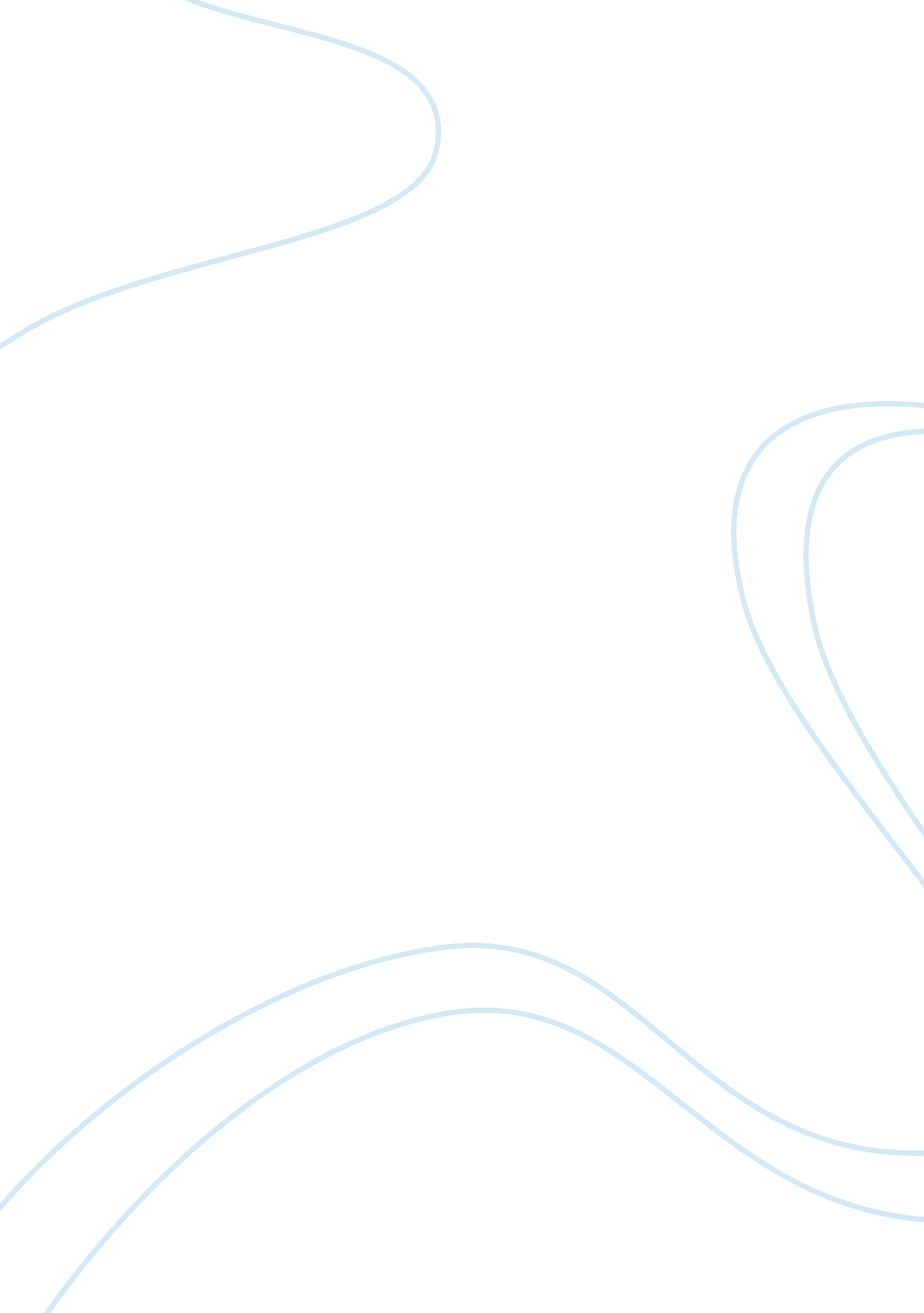 Cheerleading captain essaySport & Tourism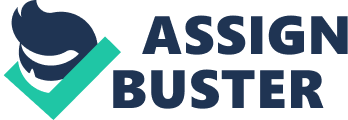 There are many different opinions out there about cheerleaders, many good, and many bad. Some think of them as the girls standing by the football field, but I think of cheerleading as a symbol of all the spirit that we can share, and a token of appreciation toward the team that’s being cheered on. Cheerleading is such a vital part to many sections of the school. If I, Nina Guenther, am chosen to be a captain for the Burrell High School Junior Varsity squad, I will make sure that everyone has a positive outlook, and the great qualities the squad holds are emphasized. One reason I’d make a great choice for a captain, is that I would be dedicated to the squad, and won’t give up when faced with an obstacle. To me, extra practices, time spent making cheers, organizing stunts, and many of the other things a captain is chosen to do, is not work, but a privilege. These tasks would not bother or frustrate me, because as long as it’d help the girls on my squad, I’d be happy to do anything to help. I’d handle all obstacles, whether they concern individuals, the squad, a cheer, or a stunt, in an effective way that would help the squad grow. If I were chosen, I’m sure that I could help the squad surpass past years, and I could help every girl on the squad grow and become a better cheerleader. I have a strong belief that the change and growth in others affects you. I remember as I walked into the first tryout practice, last year, how nervous I was. I worked hard throughout that season to sharpen my physical and mental skills. Even though I’m far from perfect, if I continue to learn and get better, then I will influence and persuade others to do better. Growth will not only be seen in the abilities of the squad members, but in their attitudes. If I were a captain, I would make sure that everyone kept a positive outlook and worked harder than ever. Hopefully, by the end of you reading this, you can see how dedicated I am to this squad, and how hard I’ll work to make sure this season is one of the best we’ve ever had. I see a lot of promise in this year, and if I’m chosen as a captain, this squad’s full potential will be realized. Cheerleading, to me, isn’t just about standing on sidelines yelling cheers. It’s about how a group of people can support another group through their spirit. It’s not about bows or matching outfits, either, it’s about how people can come together to achieve something. Finally, it’s not about standing in rows, it’s about how if we can all come together to support something, we can make a difference. It’s aboutfriendshipand teamwork, hard workand dedication. Please consider me as a choice for one of the captains for the 2013-2014 cheerleading season on the Burrell High School Junior Varsity Squad. Thank you. 